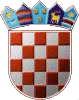 REPUBLIKA HRVATSKAKRAPINSKO ZAGORSKA ŽUPANIJA   OPĆINA VELIKO TRGOVIŠĆE           OPĆINSKO VIJEĆEKLASA:  024-01/22-01/13URBROJ: 2140-30-01/05-22-1 Veliko Trgovišće, 04.10.2022.g. Na temelju članka 4. stavka 1. Zakona o sprječavanju sukoba interesa (“Narodne novine”, broj 143/21) i članka 35. Statuta općine Veliko Trgovišće („Službeni glasnik KZŽ“ broj: 23/09., 08/13, 06/18, 17/20, 8/21, 30/21 – proč.tekst) Općinsko vijeće općine Veliko Trgovišće  na  11. sjednici održanoj dana   04. listopada 2022. godine donijelo je    KODEKS PONAŠANJA ČLANOVA OPĆINSKOG  VIJEĆA OPĆINE VELIKO TRGOVIŠĆE I   OPĆE ODREDBEČlanak 1.	Kodeksom ponašanja članova Općinskog vijeća općine Veliko Trgovišće (u daljnjem tekstu: Kodeks) utvrđuju se načela i smjernice ponašanja na temelju kojih članovi Općinskog vijeća općine Veliko Trgovišće (u daljnjem tekstu: članovi Općinskog vijeća) postupaju tijekom obnašanja dužnosti, uređuje se sprečavanje sukoba interesa, način primjene ovog Kodeksa, tijela koja odlučuju o povredama ovog Kodeksa i druga pitanja važna za provedbu ovog Kodeksa. Izrazi i pojmovi koji se koriste u ovom Kodeksu, a imaju rodno značenje odnose se jednako na muški i ženski rod. Članak 2.Odredbe ovog Kodeksa primjenjuju se na članove Općinskog vijeća. Članak 3.Svrha Kodeksa je utvrditi etička načela i smjernice na temelju kojih se član Općinskog vijeća za vrijeme i u vezi s obnašanjem dužnosti dužan ponašati i u skladu s kojima treba postupati. Članak 4.Cilj Kodeksa je sprečavanje sukoba interesa i jačanje integriteta, objektivnosti, nepristranosti, transparentnosti i kulture dijaloga u obnašanju dužnosti člana Općinskog vijeća. II   ETIČKA NAČELAČlanak 5.Član Općinskog vijeća primjenjuje etička načela u odnosu prema građanima, medijima, drugim članovima Općinskog vijeća, službenicima, namještenicima i Općinskom načelniku općine Veliko Trgovišće,  te drugim tijelima. Član Općinskog  vijeća dužan je kontinuirano paziti na poštivanje etičkih načela, svojim primjerom postaviti standarde u tijelu u kojem obnaša dužnost, spriječiti potencijalni i stvarni sukob interesa i na odgovarajući način upravljati njime. Načelo časnog, poštenog, savjesnog, odgovornog i nepristranog postupanja te zaštite vlastite vjerodostojnosti Članak 6.Član Općinskog vijeća u obnašanju dužnosti mora postupati časno, pošteno,savjesno, odgovorno i nepristrano, čuvajući vlastitu vjerodostojnost, dostojanstvo svoje dužnosti i povjerenje građana te poštivati pravni poredak. Načelo osobne odgovornosti Članak 7.Član Općinskog vijeća osobno je odgovoran za svoje djelovanje u obnašanju dužnosti člana Općinskog vijeća prema tijelu i građanima koji su ga izabrali odnosno imenovali. Načelo zaštite javnog interesaČlanak 8.Član Općinskog vijeća ne smije koristiti svoju dužnost za osobni probitak ili probitak osobe koja je s njima povezana. Član Općinskog vijeća ne smije biti u odnosu ovisnosti o osobama koje bi mogle utjecati na njegovu objektivnost. Načelo transparentnosti Članak 9.Građani imaju pravo biti upoznati s ponašanjem člana Općinskog vijeća kao javne osobe, a koje je u vezi s obnašanjem njegove dužnosti. Načelo očuvanja povjerenja građana Članak 10.Član Općinskog vijeća dužan je čuvati povjerenje građana i izbjegavati situacije koje narušavaju njegovu objektivnost i nepristranost u obnašanju dužnosti. Načelo javnosti Članak 11. 	U svim oblicima javnih nastupa i djelovanja u kojima predstavlja Općinsko vijeće član Općinskog vijeća će iznositi stavove tijela u kojem obnaša dužnost u skladu s propisima, ovlastima i ovim Kodeksom, osiguravati transparentnost u obnašanju dužnosti i transparentnost tijela u kojem obnaša dužnost i dužan je, u skladu sa svojim ovlastima, javnosti pravovremeno pružiti potrebne informacije vezane uz dužnost koju obnaša i svoje vlastito postupanje, ako to nije u suprotnosti s posebnim propisima. Načelo uzornosti Članak 12.Član Općinskog vijeća treba biti uljudan, dostojanstven i profesionalan, kako u svojim odnosima s građanima i medijima tako i u svojim odnosima s ostalim članovima Općinskog vijeća, Općinskim načelnikom, službenicima i namještenicima Općine, a pri korištenju bilo kojeg sredstva komunikacije, uključujući i komunikaciju na društvenim mrežama, čuvati osobni ugled i ugled Općinskog vijeća. Vlastitim primjerom treba poticati druge članove Općinskog vijeća na kvalitetno i učinkovito obavljanje poslova, dobre međuljudske odnose, kolegijalnost i suradnju  i odgovoran odnos prema građanima. Načelo racionalnog korištenja javnih resursa Članak 13.Član Općinskog vijeća obnašajući svoju dužnost treba osigurati da se ljudskim i materijalnim resursima upravlja na zakonit, učinkovit, djelotvoran i ekonomičan način, isključivo u cilju ostvarenja javnog interesa. III  SUKOB INTERESA I DRUGA PRAVILA PONAŠANJA Članak 14.Sukob interesa postoji kada su privatni interesi obveznika u suprotnosti s javnim interesom, a osobito: - kada privatni interes člana Općinskog vijeća može utjecati na njegovu nepristranost u obavljanju javne dužnosti (potencijalni sukob interesa), - kada je privatni interes utjecao ili se osnovano može smatrati da je utjecao na njegovu nepristranost u obavljanju javne dužnosti (stvarni sukob interesa). Članak 15.U obnašanju dužnosti član Općinskog vijeća ne smije svoj privatni interes staviti ispred javnog interesa. Član Općinskog vijeća dužan je deklarirati potencijalni sukob interesa odnosno izuzeti se od sudjelovanja u donošenju odluka koje utječu na njegov poslovni interes ili poslovni interes s njim povezanih osoba. U smislu odredbi ovog Kodeksa poslovni interes odnosi se na ugovore o javnoj nabavi, kupoprodaji, pravu služnosti, pravu građenja, zakup, najam, koncesije i koncesijska odobrenja, potpore za zapošljavanje i poticanje gospodarstva, ugovore javno-privatnog partnerstva. U smislu odredbi ovog Kodeksa povezane osobe su bračni ili izvanbračni drug člana Općinskog vijeća, životni partner i neformalni životni partner, njegovi srodnici po krvi u uspravnoj lozi, braća i sestre, posvojitelj i posvojenik. Član Općinskog vijeća može deklarirati potencijalni sukob interesa usmenom ili pisanom izjavom i izuzeti se od odlučivanja suzdržanim glasom ili ne glasati.Članak 16.Član Općinskog vijeća dužan je u obnašanju dužnosti postupati jednako prema svim građanima, bez diskriminacije ili povlašćivanja na temelju srodstva, starosti, nacionalnosti, etničke pripadnosti, jezika, rase, političkih i vjerskih uvjerenja, invalidnosti, obrazovanja, socijalnog položaja,spola,seksualne orijentacije, bračnog ili obiteljskog statusa ili po drugim osnovama. Članak 17. 	Član Općinskog vijeća dužan je postupati s informacijama i podacima za koje sazna u obnašanju dužnosti u skladu s propisima kojima se uređuje tajnost podataka i zaštita osobnih podataka. Članak 18.Članu Općinskog vijeća nije dozvoljeno: 	- ostvariti ili dobiti pravo ako se krši načelo jednakosti pred zakonom, - tražiti, prihvatiti ili primiti vrijednost ili uslugu radi glasovanja o bilo kojoj stvari ili utjecati na odluku nekog tijela ili osobe radi osobnog probitka ili probitka povezane osobe. IV  TIJELA I POSTUPAK ZA PREĆENJE PRIMJENE KODEKSAČlanak 19.Primjenu ovog Kodeksa nadzire Komisija za statut i poslovnik Općinskog vijeća i Etičko povjerenstvo Općinskog vijeća (u daljnjem tekstu: Etičko povjerenstvo) kao drugostupanjsko tijelo. Članak 20.Etičko povjerenstvo čine predsjednik i dva člana.             Predsjednika i članove Etičkog povjerenstva imenuje Općinsko vijeće iz reda uglednih osoba u lokalnoj zajednici, a na prijedlog Komisije za izbor i imenovanje Općinskog vijeća.                	  Predsjednik i članovi Etičkog povjerenstva ne mogu biti nositelji političkih dužnosti, članovi političke stranke niti kandidati lista grupa birača zastupljenih u Općinskom vijeću.                         Mandat predsjednika i članova Etičkog povjerenstva traje do isteka mandata Općinskog vijeća.   Predsjednik i članovi Etičkog povjerenstva ostvaruju pravo na naknadu za rad u visini naknade za rad članova radnih tijela Općinskog vijeća.Članak 21.Komisija za statut i poslovnik pokreće postupak za utvrđivanje povrede odredbi ovog Kodeksa na vlastitu inicijativu ili povodom pisane prijave o mogućoj povredi odredbi ovog Kodeksa.           Prijava sadrži podatke o prijavitelju ( ime i prezime, OIB, adresa prebivališta), ime i prezime člana Općinskog vijeća kojeg  se prijavljuje za povredu odredbi ovog Kodeksa uz obrazloženje i navođenje odredbe Kodeksa koja je povrijeđena.              Komisija za statut i poslovnik ne postupa po anonimnim niti usmenim prijavama. Ako je prijava protiv člana Komisije za statut i poslovnik, taj član ne sudjeluje u postupku.Članak 22.Komisija za statut i poslovnik obavještava člana Općinskog vijeća o prijavi i poziva ga da u roku od petnaest dana od dana primitka obavijesti dostavi pisano očitovanje o prijavi. Komisija za statut i poslovnik predlaže Općinskom vijeću donošenje odluke po prijavi.Članak 23.Općinsko vijeće za povredu odredbi ovog Kodeksa može članu Općinskog vijeća izreći opomenu ili izdati preporuku. Protiv odluke Općinskog vijeća iz stavka 1. ovog članka član Općinskog vijeća može u roku od osam dana od dana primitka odluke podnijeti prigovor Etičkom povjerenstvu.Etičko povjerenstvo kao drugostupanjsko tijelo odlučuje o prigovoru u roku od trideset dana od dana zaprimanja prigovora. Odluke Etičkog povjerenstva objavljuju se na mrežnim stranicama Općine.Članak 24. 	Administrativne poslove za potrebe Etičkog povjerenstva obavlja Jedinstveni upravni odjel Općine.Članak 25. Općinsko vijeće imenovat će članove Etičkog povjerenstva u roku od šest mjeseci od dana stupanja na snagu ovog Kodeksa.Članak 26.Ovaj Kodeks stupa na snagu osmi dan od dana objave u „Službenom glasniku Krapinsko – zagorske županije“.  								     PREDSJEDNICA								OPĆINSKOG VIJEĆA								Štefica Kukolja, ing.građ. DOSTAVLJA SE:1.	Službeni glasnik Krapinsko-zagorske županije2.	Evidencija, ovdje3.	Arhiva